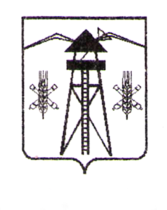 СОВЕТ  ВЛАДИМИРСКОГО СЕЛЬСКОГО ПОСЕЛЕНИЯЛАБИНСКОГО РАЙОНА(третий созыв) РЕШЕНИЕОт 16.07.2018 г.								№ 187/57 ст. ВладимирскаяО внесении изменений в решение Совета Владимирского сельского поселения Лабинского района от 22 декабря 2015 года № 77/21 «О муниципальной службе во Владимирском сельском поселении Лабинского района»В целях приведения муниципального нормативного правового акта  в соответствие с требованиями Федерального закона от 2 марта 2007 года № 25-ФЗ  «О муниципальной службе в Российской Федерации», Совет Владимирского сельского поселения Лабинского района РЕШИЛ:1. Абзац 2 части 2  статьи 1 приложения № 4 «Положение о порядке проведения конкурса на замещение должности муниципальной службы в Владимирском сельском поселении Лабинского района» решения Совета Владимирского сельского поселения от 22 декабря 2015 года № 77/21 «О муниципальной службе во Владимирском сельском поселении Лабинского района» дополнить предложением следующего содержания: «В случае проведения конкурса на замещение должности руководителя территориального органа местной администрации, на который возлагается осуществление части полномочий местной администрации в сельских населенных пунктах, расположенных в поселении, в состав конкурсной комиссии включаются кандидатуры, выдвинутые сходом граждан в каждом из этих сельских населенных пунктов.».2. Общему отделу администрации Владимирского сельского поселения (Зенина) опубликовать настоящее решение в средствах массовой информации и разместить на официальном сайте администрации Владимирского сельского поселения Лабинского района в информационно-телекоммуникационной сети Интернет.3. Контроль за выполнением настоящего решения возложить на комитет по вопросам экономики, бюджета, финансов, налогов, законности, правопорядка, оборонной работы и казачества (Назаров).4. Решение вступает в силу со дня его обнародования.Глава Владимирского сельского поселения Лабинского района                                                    И.В. ТараськоваПредседатель Совета ВладимирскогоСельского поселенияЛабинского района                                                                    А.П.Садовский